             Доверие                                                Защита      Индивидуальность                                     Добро                                             Тепло                                Дружба          Эмоции            Значимость                                     Разнообразие                                                                       ДетствоИгра способствует установлению и поддержанию эмоционально-положительного климата, доверительных отношений в коллективе.На первом этапе педагог демонстрирует детям карточки-символы, изображающие варианты жестов приветствия и прощания. Показывает и объясняет, как выполнить тот или иной жест, движение.После того, как дети в парах освоят жест, карточки можно использовать при организации режимных моментов «приход/уход» детей, для приветствия и прощания друг с другом и педагогом по своему желанию (выбору карточки).МДОУ «Детский сад № 95»«Дружбарики»дидактическая иградля детей 4-7 лет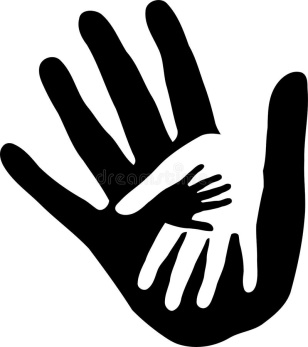                                     Автор-изготовитель:                               Гусева И.А., воспитательЯрославль2023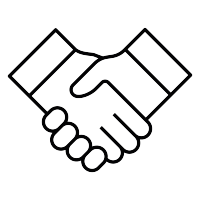 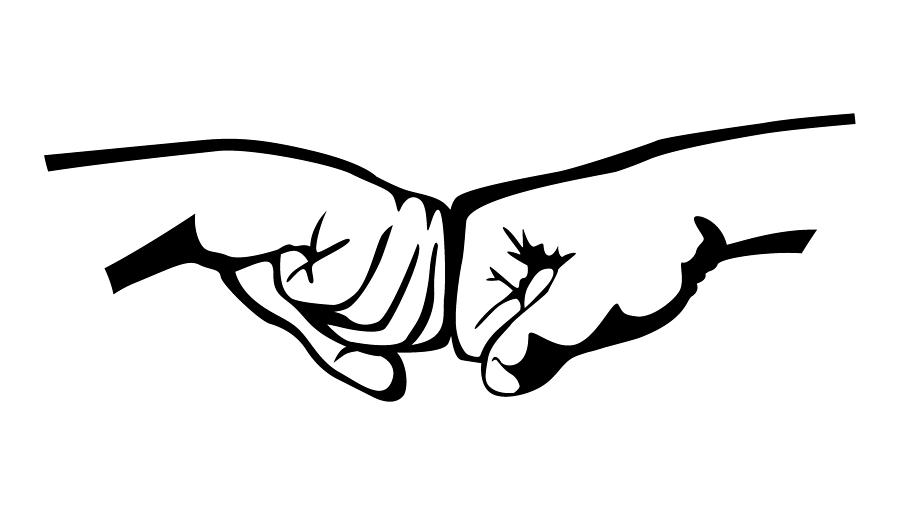 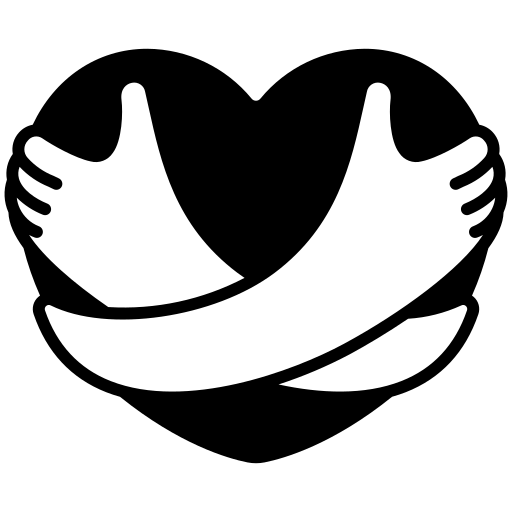 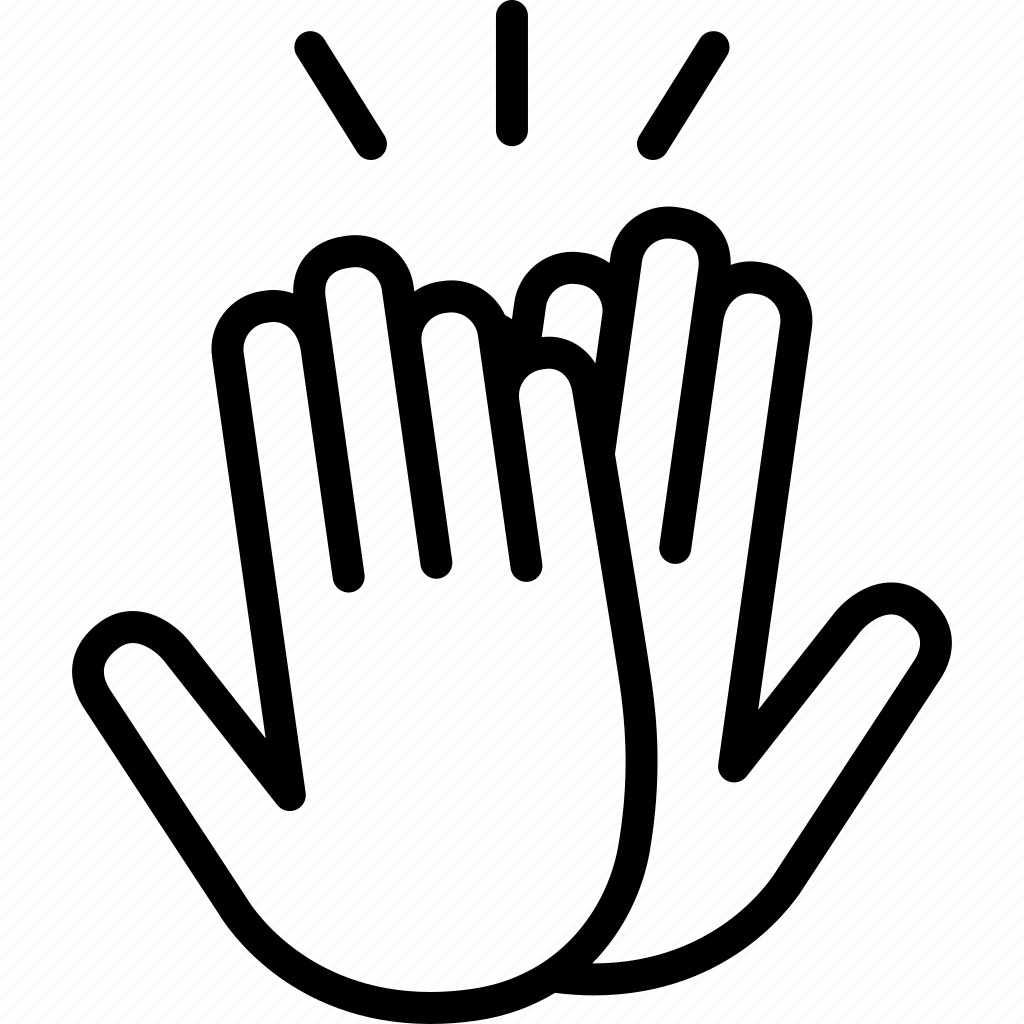 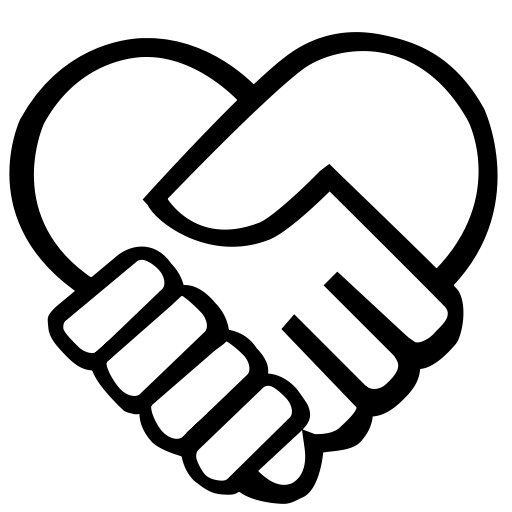 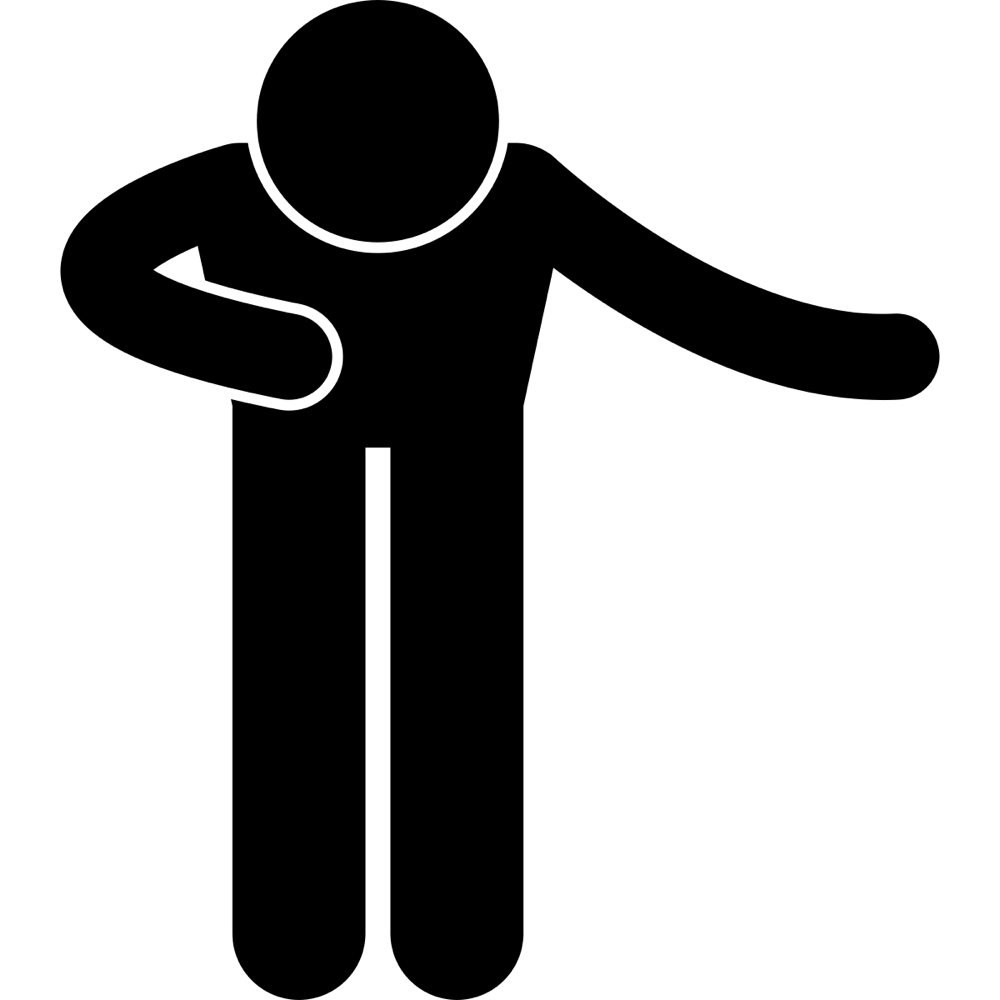 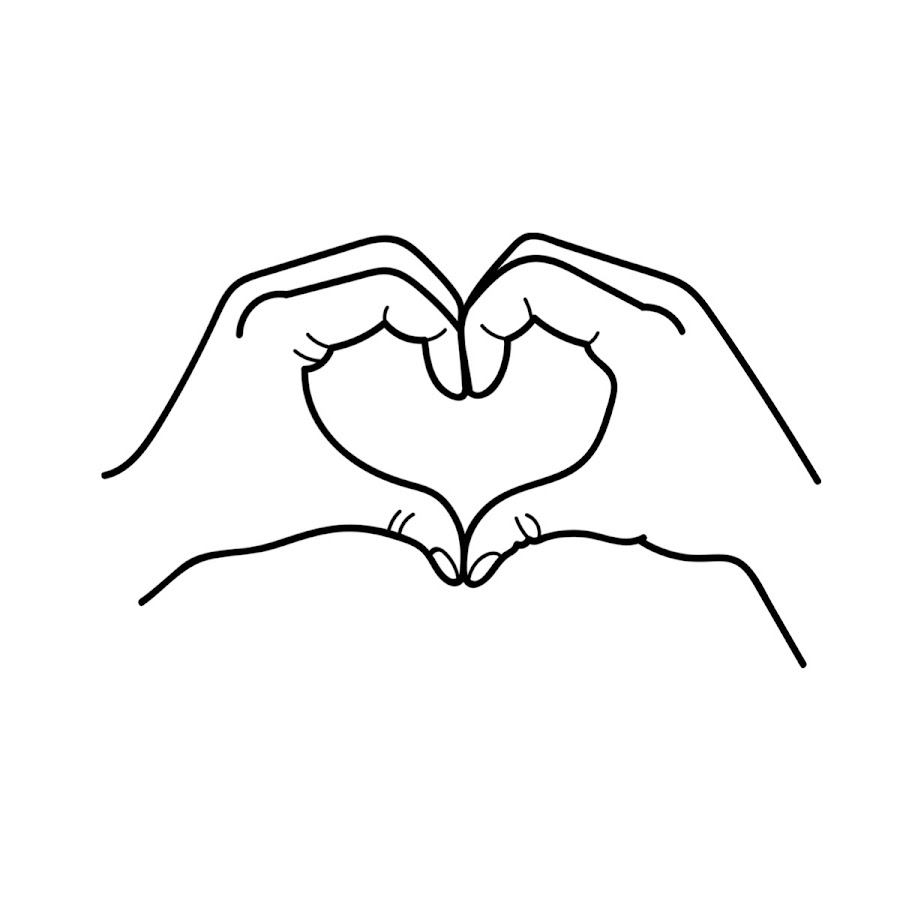 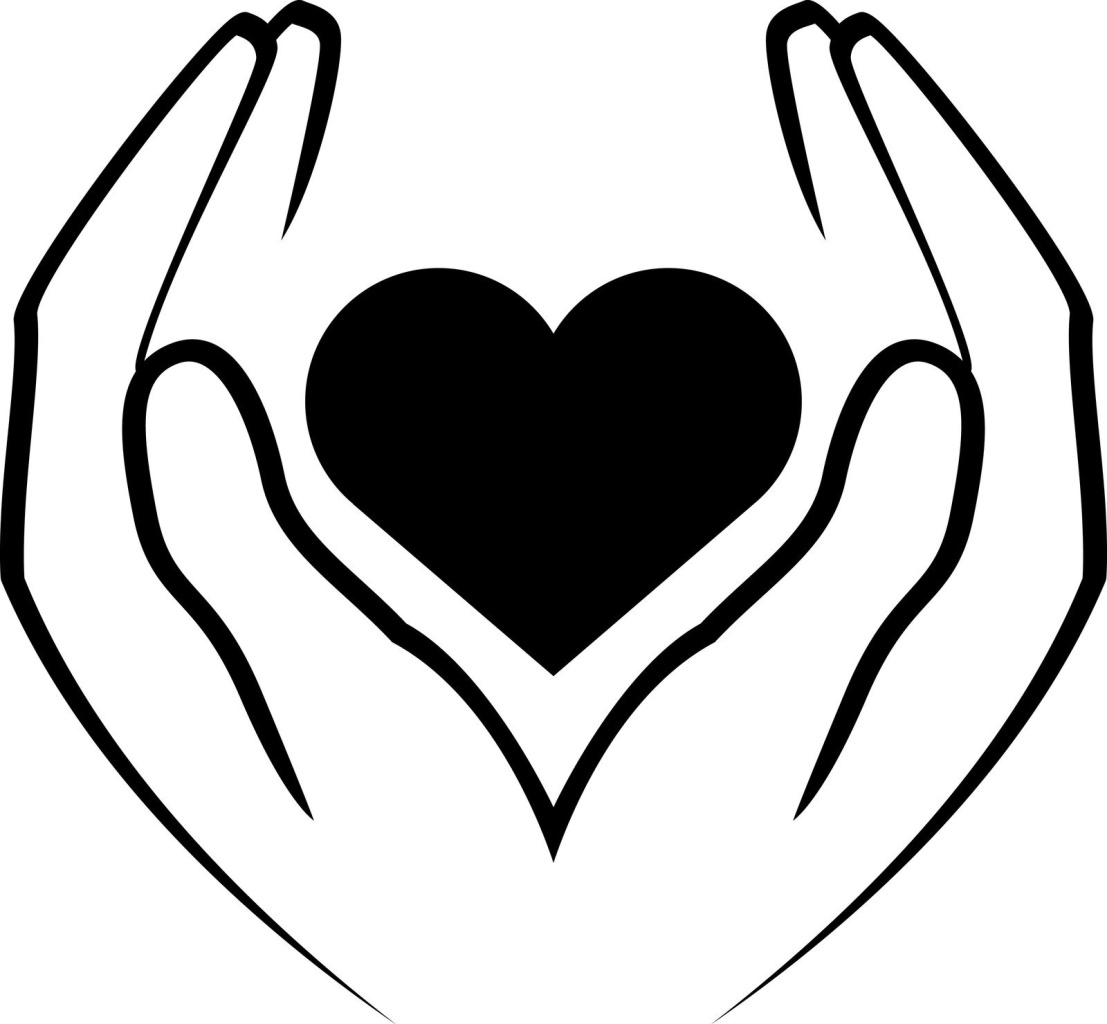 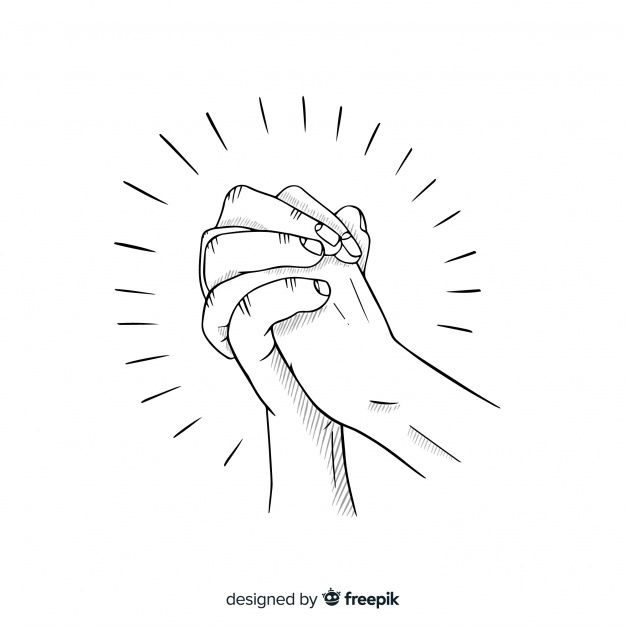 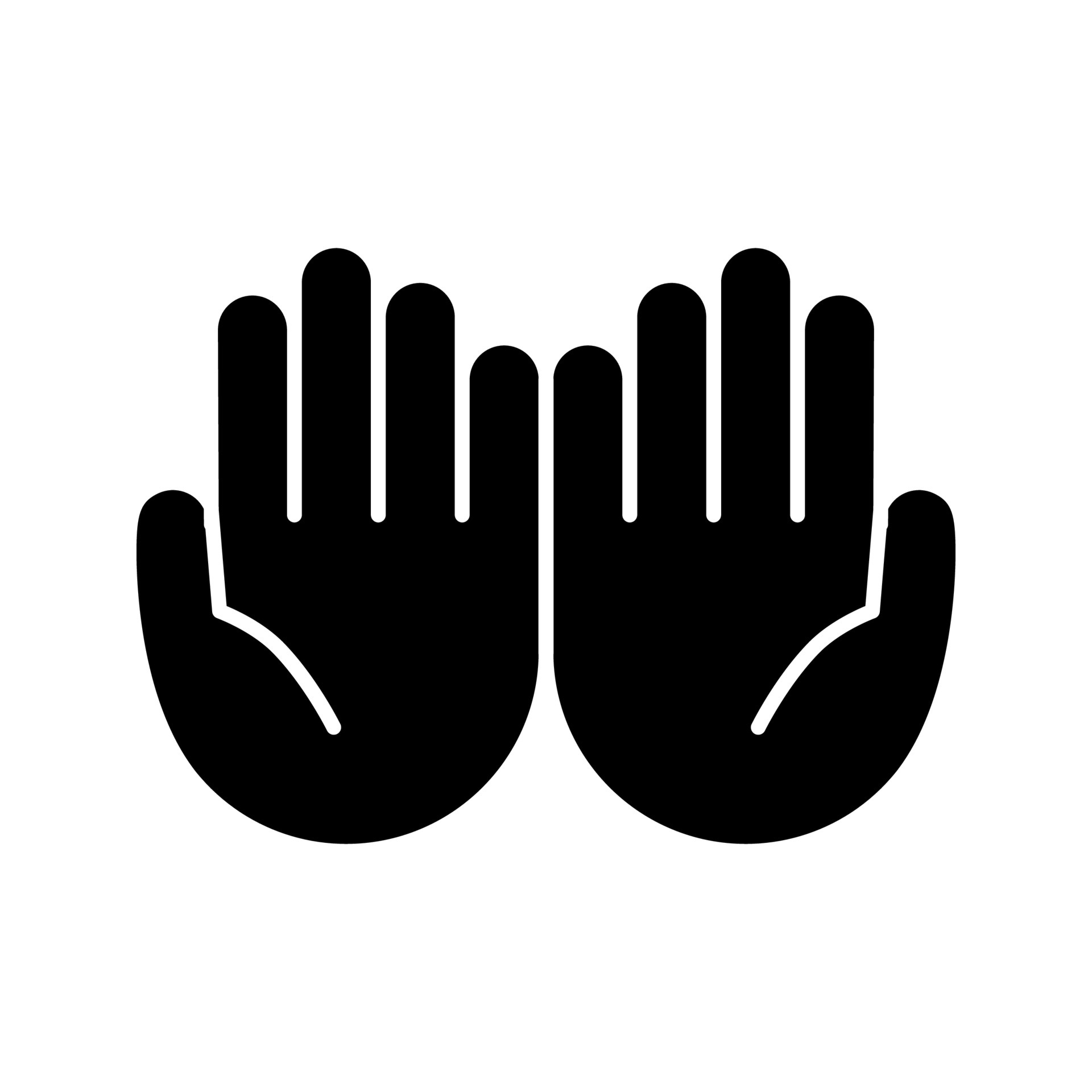 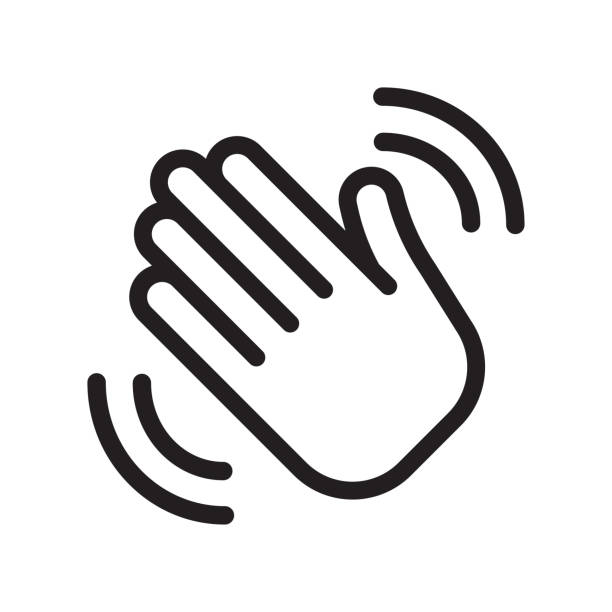 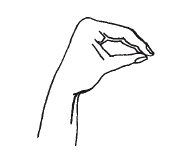 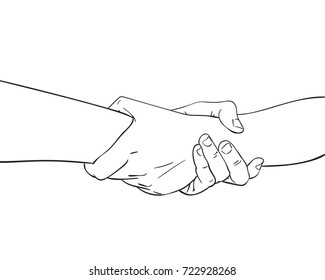 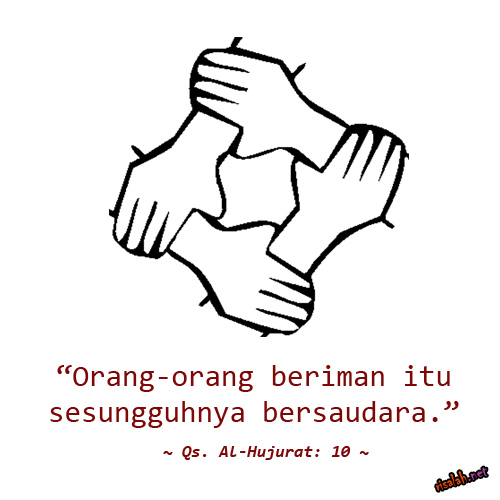 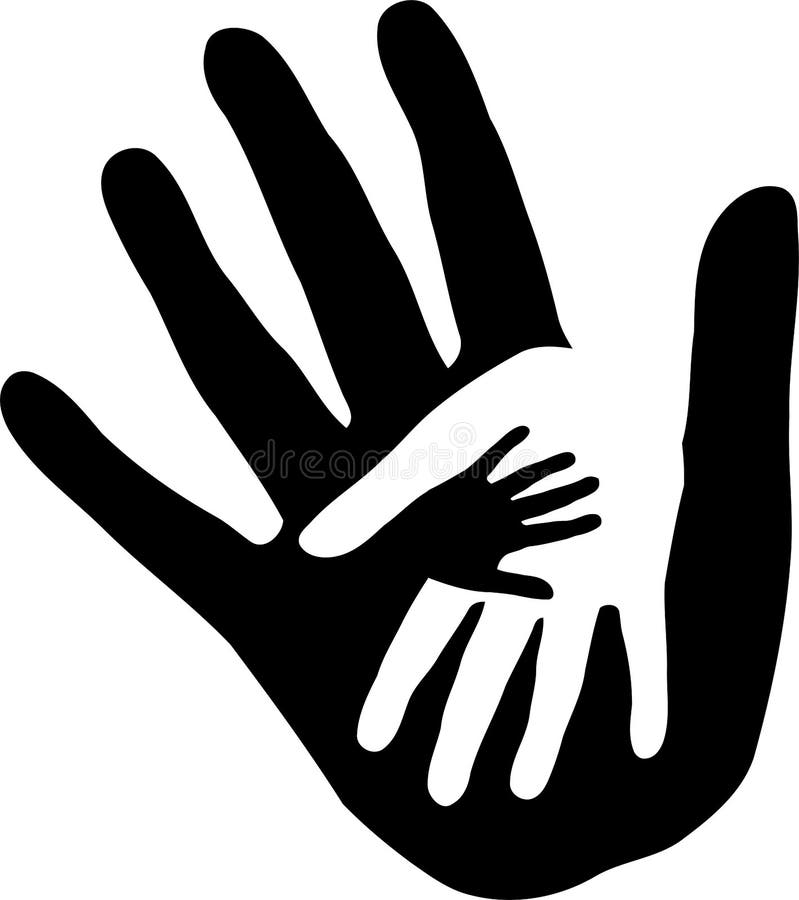 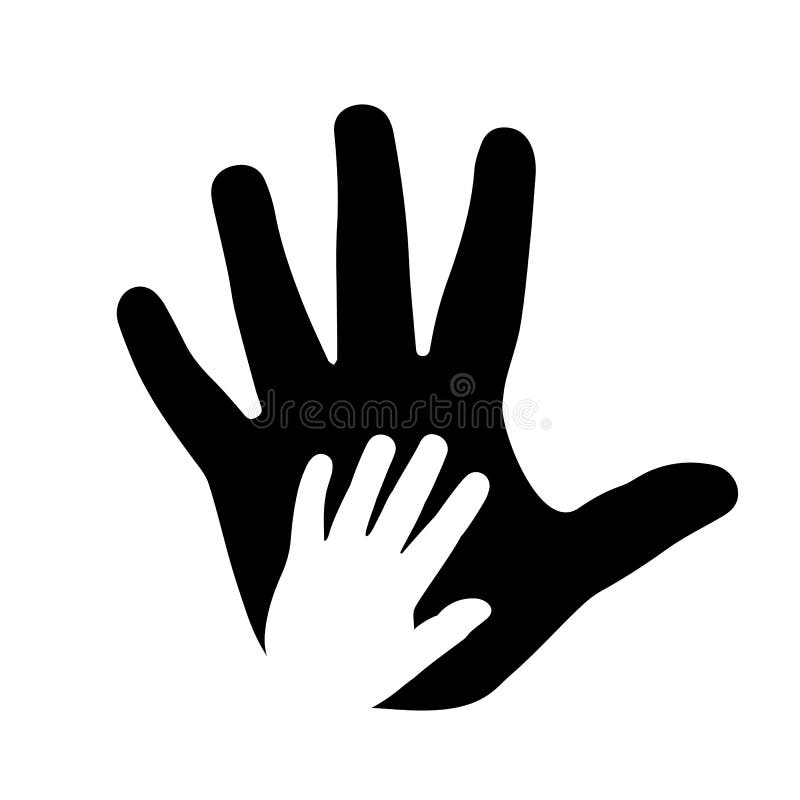 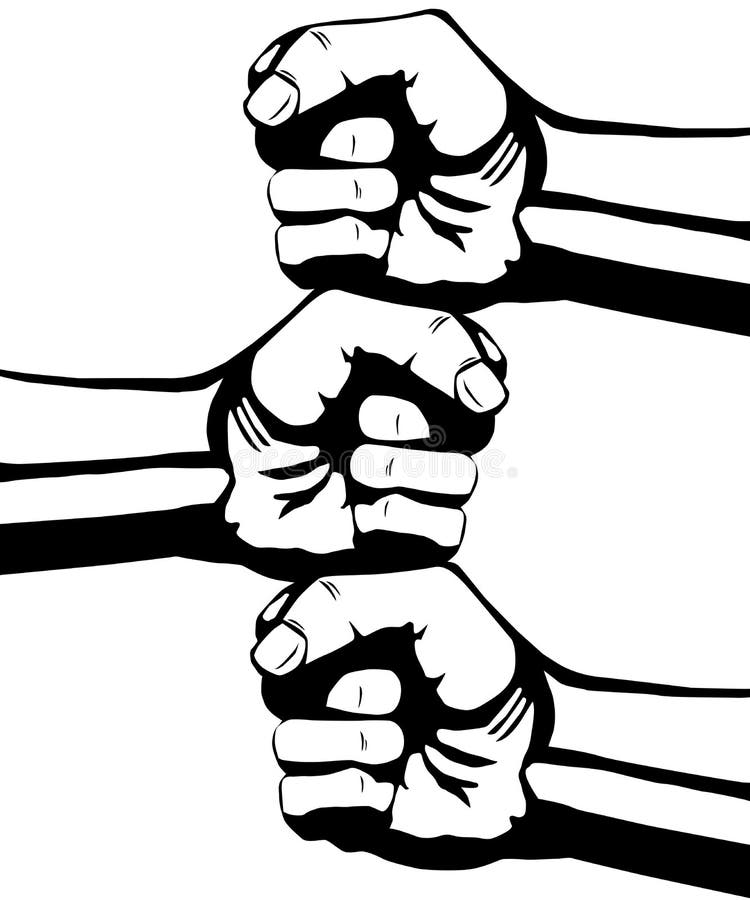 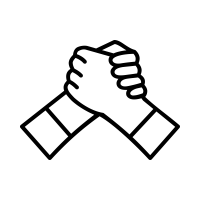 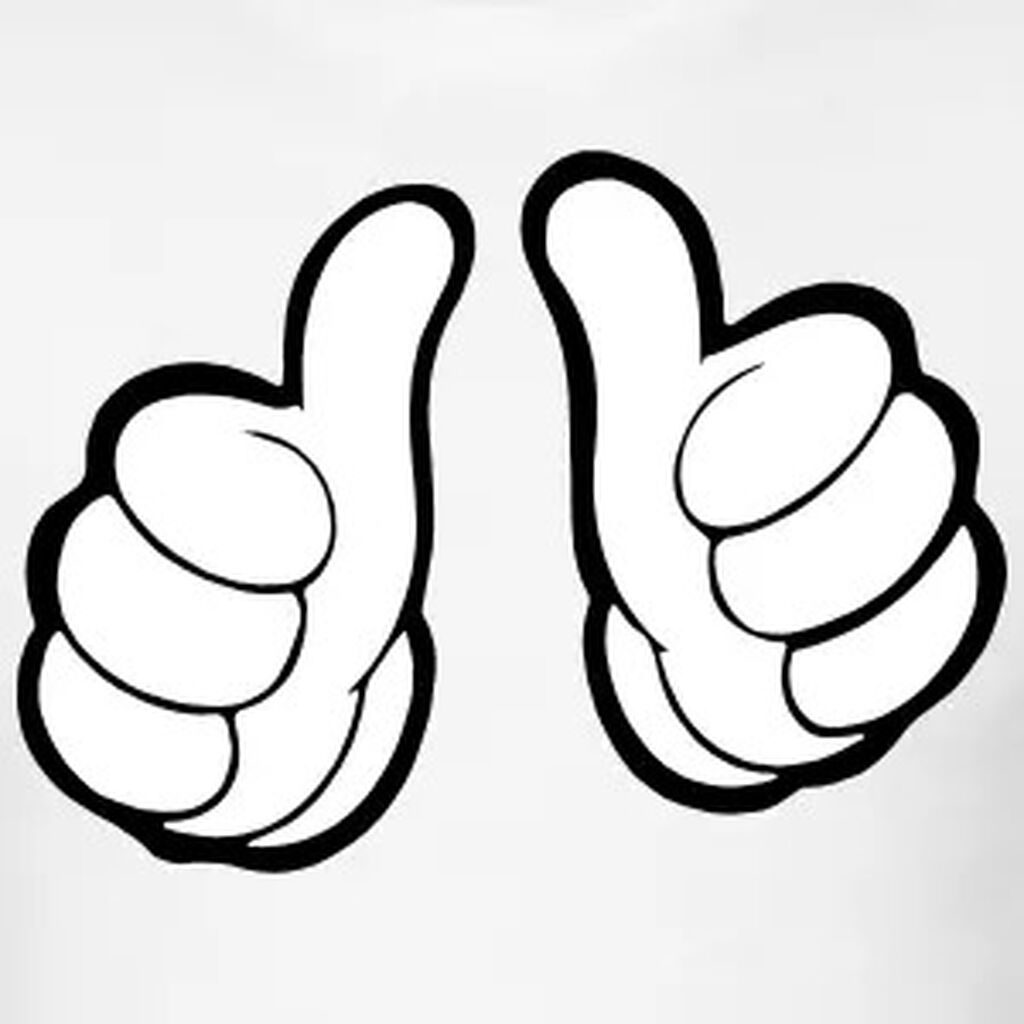 